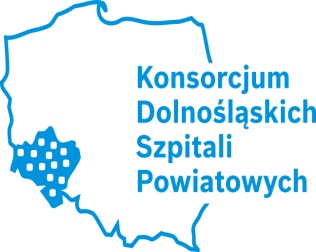 KARTA ZGŁOSZENIA(Termin składania zgłoszeń do 08.09.2017r.; termin dokonania wpłaty do 08.09.2017r.)PROSZĘ WYPEŁNIĆ DUŻYMI LITERAMI, A NASTĘPNIE WYSŁAĆ NA ADRES BIURA POCZTĄ, FAKSEM LUB DROGĄ ELEKTRONICZNĄDane uczestnikaNazwa/imię i nazwisko   AdresTelefon kontaktowy			   Fax			        *E-mail			*Wyrażam zgodę na przesyłanie informacji o organizowanych konferencjach drogą elektroniczną. Zgody na wykorzystanie adresu e-mail w celach promocyjno-informujących wymaga Ustawa z dnia 26.08.2002 r. o świadczeniu usług drogą elektroniczną obowiązująca od dnia 10.03.2003Dane do fakturyChcę Fakturę VATNIPAdres (jeśli inny niż w pkt.1)Nabywca FakturyUlica							Numer domu/lokaluMiejscowość						Kod pocztowy	Wybór pokoju        	     		                         Pokój 2 osobowy	       		Pokój 3 osobowy 	   Proponowany współlokatorLiczba miejsc ograniczona, zakwaterowania wg kolejności zgłoszeniaKoszt konferencji   (*cena zawiera podatek VAT)uczestnictwo (za 1 osobę)  w dniach 14-15.09 2017r. 				-  480,00 zł 	    „przed-przyjazd” dnia 13.09.2017 r. (środa) w godzinach popołudniowych.             -  150,00  zł                                 UWAGA ! Nieopłacenie wymaganej kwoty w terminie do 08.09.2017r będzie skutkowało automatycznym skreśleniem zgłoszonej osoby z listy uczestników konferencji.      Przyjmujemy do wiadomości, że wpłacona należność nie podlega zwrotowi w przypadku nieobecności lub wycofania się z udziału w konferencjiUWAGIWyrażam zgodę na przetwarzanie moich danych osobowych w celach promocyjno-informujących przez Związek Pracodawców KDSP.. Zgody na przetwarzanie danych wymaga Ustawa z dnia 29 sierpnia 1997 r. o ochronie danych osobowych (Dz. U. Nr 133, poz. 833).Data i Podpis UczestnikaW przypadku nie wypełnienia punktu 3 decyzja o zakwaterowaniu zostanie podjęta przez organizatora.Organizator zastrzega sobie prawo do odwołania konferencji z przyczyn niezależnych od organizatora na 2 tygodnie przed rozpoczęciem wydarzenia. Uczestnik zostanie o tym poinformowany na 2 tygodnie przed rozpoczęciem konferencji wraz ze zwrotem wniesionych opłat.Biuro organizacyjne Konferencji : 	KDSP, 59-400 Jawor, ul. Szpitalna 3					tel./fax 76 870 30 11; 76 870 21 63;                                                            www.szpitale-powiatowe.pl; szkoleniakdsp@gmail.com
                       SPRAWY ORGANIZACYJNEOpłata za udział w konferencji wynosi 480,00 zł brutto (14-15 września 2017r.) i obejmuje:udział w wykładach i imprezach towarzyszących znajdujących się w Programie Konferencjimateriały konferencyjne1 nocleg i wyżywienieIstnieje możliwość przyjazdu w dniu 13.09.2017 r. – opłata dodatkowa wynosi 150,00 zł i obejmuje nocleg oraz kolację.Wpłaty należy dokonać na konto do dnia  08 września 2017r.KARTY ZGŁOSZEŃ:Konsorcjum Dolnośląskich Szpitali Powiatowych59-400 JaworUl. Szpitalna 3Email: szkoleniakdsp@gmail.comFax: 76 870 30 11, tel. 693509809WPŁATY NA KONTO:INTERFERIE SAUl. Rycerska 2459-220 Legnica Bank PEKAO SA   45 1240 3464 1111 0010 6705 3196Z dopiskiem: Ekonomia w ochronie zdrowiaLiczba miejsc ograniczona, zakwaterowanie wg kolejności zgłoszeń.Osoby chcące wziąć udział w Konferencji powinny przesłać pocztą, faksem lub drogą elektroniczną na adres Komitetu Organizacyjnego formularz zgłoszeniowy. Formularz jest dostępny na stronie www.szpitale-powiatowe.pl , można go też otrzymać po zgłoszeniu mailowym na adres: szkoleniakdsp@gmail.comINFORMACJA Biuro Organizacyjne:KDSPul. Szpitalna 3, 59-400 Jawortel./fax (76) 870-30-11, 693509809